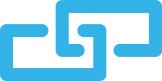 数科文件转换迁移系统V3.0技术白皮书北京数科网维技术有限责任公司2020年4月产品概述数科文件转换迁移系统部署在服务器端，提供长期驻留的格式转换和版式加工服务，系统内置多种转换引擎，支持集群配置，通过并行计算、自动负载等技术，可有效应对高精度、大数据量、高速度、高可靠性要求的文档转换需求，提供实时转换、批量转换和套版转换功能，支持元数据处理、数字签名处理、批量盖章、二维码处理等版式文档二次功能。通过JAVA API、C++、COM、WebService、HTTP和虚拟打印等技术形态的功能服务调用接口实现与电子公文、电子档案、电子证照、电子凭据等业务系统的无缝集成。文件转换迁移系统具有转换速度快、转换精度高、服务运行稳定、海量转换支持、可扩展性强等显著优势，适合于部署在政府机关及企事业单位内部提供版式转换、加工服务。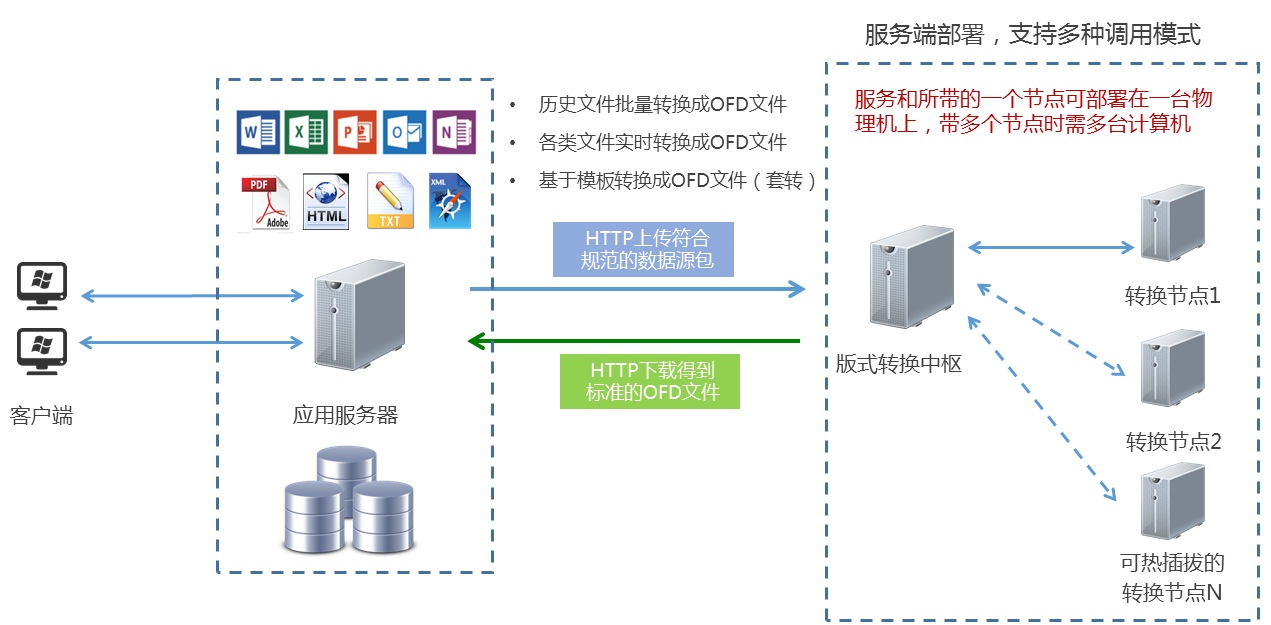 图 文件转换迁移系统示意图技术路线数科文件转换迁移系统采用国家或软件行业已有标准，强调技术的实用性、安全性、可靠性、先进性，从标准和技术上保障系统的可扩充性、易维护性、开放性和统一性。1）基于跨平台技术构建系统采用跨平台技术开发，实现对所有的硬件和操作系统平台的支持，特别是国产软硬件环境的支持，使用户在操作系统和硬件的选择上有更大的自由度，具有跨平台性，支持多样的部署方式，满足一次编写、到处运行等技术要求。2）采用基于开放标准的技术路线 系统在设计时充分考虑了“标准和开放”原则，支持各种相应的软硬件接口，使之具有灵活性和扩展性，具备与多种系统互连互通的特性，在结构上实现真正开放，具备良好的可移植性、互操作性和集成性。 3）采用面向服务架构（SOA）架构系统的设计和实现方案完全采用SOA面向服务架构，应用功能模块化，高内聚、低耦合，系统构架层次化，降低信息数据层、业务应用层、用户交互层资源间的耦合度，实现基于标准、松散耦合、共享服务、粗粒度和联合控制。4）国家标准支持系统全面符合国家自主版式OFD标准（GB/T 33190-2016），同时还符合电子公文标准规范体系中的电子公文结构（GB/T 33476.1-2016）、显现（GB/T 33476.2-2016）、实施指南（GB/T 33476.3-2016）中关于版式部分的要求；符合电子公文元数据（GB/T 33480-2016）和电子公文标识（GB/T 33477-2016）的规范要求；符合应用接口（GB/T 33478-2016）中关于版式插件和印章接入规范（GB/T 33481-2016）的要求。产品功能多格式转换支持将Office及其高版本的办公文档、WPS系列的文档、PDF、XPS、永中Office系列（如UOF）、BMP、JPG、PNG、TIFF、HTM/HTML/SHTML网页、TXT、RTF、PS、CEB、SEP、CAD等格式文档转换为OFD文件；同时支持将OFD文件转换为PDF文件；支持将OFD文件转换为图片文件，且图片的宽度和分辨率可自定义；支持流式文件带修订痕迹的格式转换；可以通过URL地址实现远程源文件的格式转换。图片转换为OFD文件时，可设置页面的宽度、高度以及图片分辨率。可根据需要提供定制化的格式转换服务。高速转换系统支持集群部署，内置多线程、多点并行计算、自动负载均衡等机制，非常容易扩充，其中的工作节点数量可以进行“热插拔式”扩展（即在不影响服务对外调用的前提下增加或减少转换节点）。通过合理配置转换工作节点的数量，可以应对TB级存量文档的高速转换需求。多引擎转换系统内置虚拟打印和其他转换引擎，当进行文档转换时，优先使用该文档的创建软件作为排版引擎，很大程度上避免了不同版本引擎之间的跑版现象引起的转换失真，转换后的版面效果更为精确。另外，电子文件使用其创建软件解析和排版的成功率也显著提高，这使得转换节点工作更为稳定。通过转换引擎，支持流式文件中的文本、表格、自选图形、图像、OLE、艺术字、书签、链接等各种文档元素的转换，书签、链接转换后保持其活性；将文档结构图直接转为OFD大纲；支持公文标识、公文元数据和公文语义；支持音视频附件和对应的链接转换；支持将嵌入OLE对象转换为OFD的附件和相关链接，转换后的版面效果精确完整。通过接口，可将公文体数据导出供其他应用使用。批量转换可采用后处理方式实现大批量文档的异步转换，主要用于历史文件批量转换为国标OFD格式和多业务系统的批量转换需求。套版转换支持无格式XML文件和结构化数据的套版转换，应用系统将数据组织为XML文件，指定引用模板文件，转换服务依据模板定义将数据内容转换为特定显示格式和版面的OFD文件，满足应用系统中各种套打功能和报表的版式化需求。生成OFD文件时可同时生成缩略图。元数据处理可在生成OFD文件的同时添加符合《党政机关电子公文元数据规范》（GB/T 33480-2016）的元数据，元数据包括公文标识、文种、份号、密级和保密期限、紧急程度、发文机关标志、发文字号、签发人、标题、主送机关、附件说明、发文机关署名、成文日期、附注、抄送机关、印发机关、印发日期、发布层次。同时支持用户自定义元数据，提供元数据的添加、修改、删除功能。通过接口，可提取文件中的元数据信息，以便实现元数据的深度利用。附件处理可将指定附件添加到OFD文档中，可以指定附件标题、附件的类型等信息。可以从OFD文档中移除附件。文档权限处理可在OFD文档中增加、删除文档权限，文档权限包括：打印、导出（保存与另存）、复制、下载、签章、注释等，一旦定义了文档处理权限，则当打开OFD文件时将只有允许的操作权限。文件标识处理系统支持添加文件标识；系统支持密级标识的添加和删除，系统支持在文件转换时或在转换核验之后，在版式文件中加入密级标识符号并将其与文档绑定。支持依据密级自动形成对应的文档操作限制，添加到文档权限声明中；支持依据密级信息生成密级标识图片作为注释的可见部分；支持针对元数据和全文内容计算消息摘要，用给定密钥对中的私钥进行签名，并嵌入验证用的数字证书；支持将签名值与密级标识图片嵌入绑定。文档页面处理可为版式文档添加封面、尾页、在指定位置插入页面或删除指定的页面，支持指定页面的旋转及自定义旋转角度，以满足不同页面不同内容的显示需求。同时，系统支持OFD版式文档页面位置交换功能，可指定交换页码。二维码处理系统可以在OFD文档的指定位置嵌入二维码，支持宽高、DPI等参数的自定义。嵌入字体系统可以在OFD文档中嵌入字体文件，从而保证各种环境下的呈现效果一致。文档组合拆分系统支持将多个文档按要求组合成一个OFD文件，支持将一个OFD文件按要求拆分为多个OFD文件或图片文件。可组合的文档格式包括Office文件、WPS文件、PDF、XPS、图片、网页等，对图片文件可指定组合后的宽度、分辨率。文本内容提取支持检索服务，可快速提取OFD文件的文本内容，并提交搜索引擎以生成文件内容索引库，从而实现基于文本的版式文件内容检索。水印/背景处理系统支持在转化后文档的指定页面中插入水印和背景，水印和背景支持图形、图像和文字的组合描述。添加的图片水印可指定位置、是否可以打印、是否视图显示等属性，文字水印可指定位置、文本内容、字体、字体颜色、旋转角度等属性。数字签名系统可在OFD文件中添加符合OFD格式规范和密码技术应用规范要求的数字签名。系统提供两种方式实现数字签名的添加：接口方式（须提供签名信息和关联类名）和证书方式（须提供封装的CA证书）。系统同时提供数字签名的删除。系统提供数字签名的验证接口供应用系统调用。批量盖章配合电子签章服务，可实现后台批量盖章，可指定盖章的位置和大小。支持电子印章的删除（可保留印章图元信息）；提供验章接口，可通过接口在系统中进行电子印章的验证。对于已有印章的历史文件，在转换时可删除数字签名而保留印章图元，然后再新加数字签名。或者，将旧的印章图元和数字签名全部删除，再加盖新的电子印章。加密封装系统支持将转换后的版式文件封装为指定类型的加密信封，该信封可被具备条件的阅读终端打开，而未授权的用户和软件无法打开。系统支持使用用户指定的加解密算法进行文件的加解密，支持在OFD文档中添加阅读有效期控制信息。对于保密要求比较高的电子文件，一般在格式转换时或标识、盖章后，通过调用加密封装服务或接口包装为加密信封文件，包装后的加密文件需要持有对应的密钥才可以阅读。加密封装可支持不同的加密强度和授权阅读方式，可支持选择使用以下方式：（1）阅读时需要提供密码才可阅读。封装时依据此密码对数据进行对称加密。（2）指定对应的设备可以阅读。封装时以设备的对应信息作为加密密钥。（3）指定持有特定私钥或Key的人可以阅读。使用256位或指定长度的随机密码对文件数据进行对称加密，再用对应的公钥对密码进行非对称加密。后台管理系统提供完善的后台管理功能，具体如下：监控管理系统采用图形化方式显示各转换节点的转换状态，包括成功数、失败数等信息：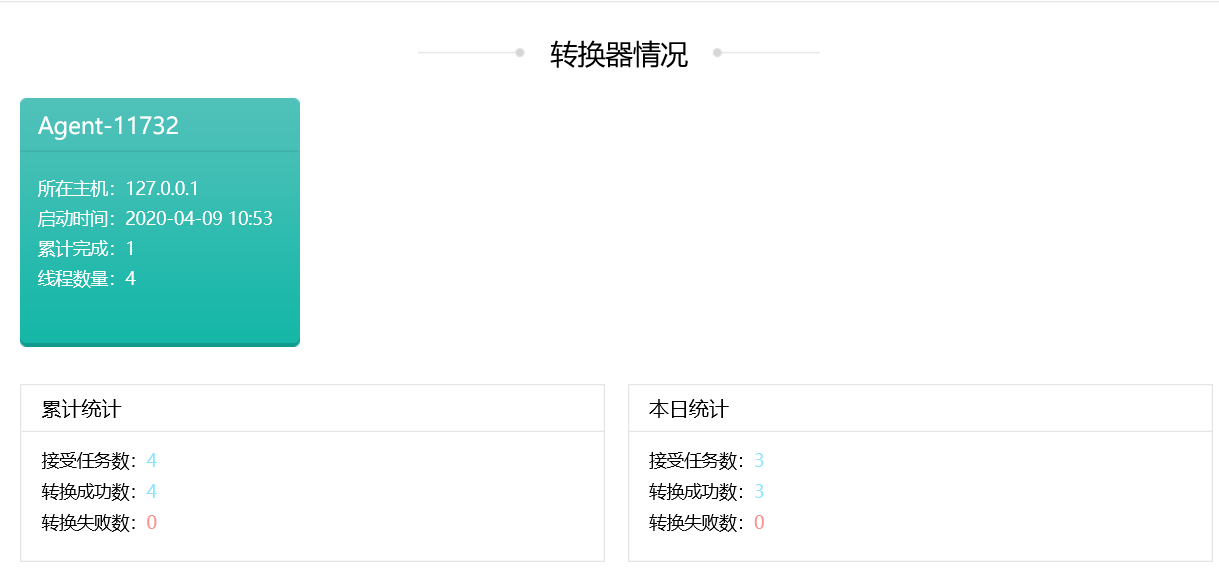 图 监控管理界面在线预览系统提供在线预览，可直接上传本地文件进行转换，转换成功后将OFD文件下载到指定位置。通过此功能可快速验证系统部署是否成功，以及原始文档是否能够正确转换。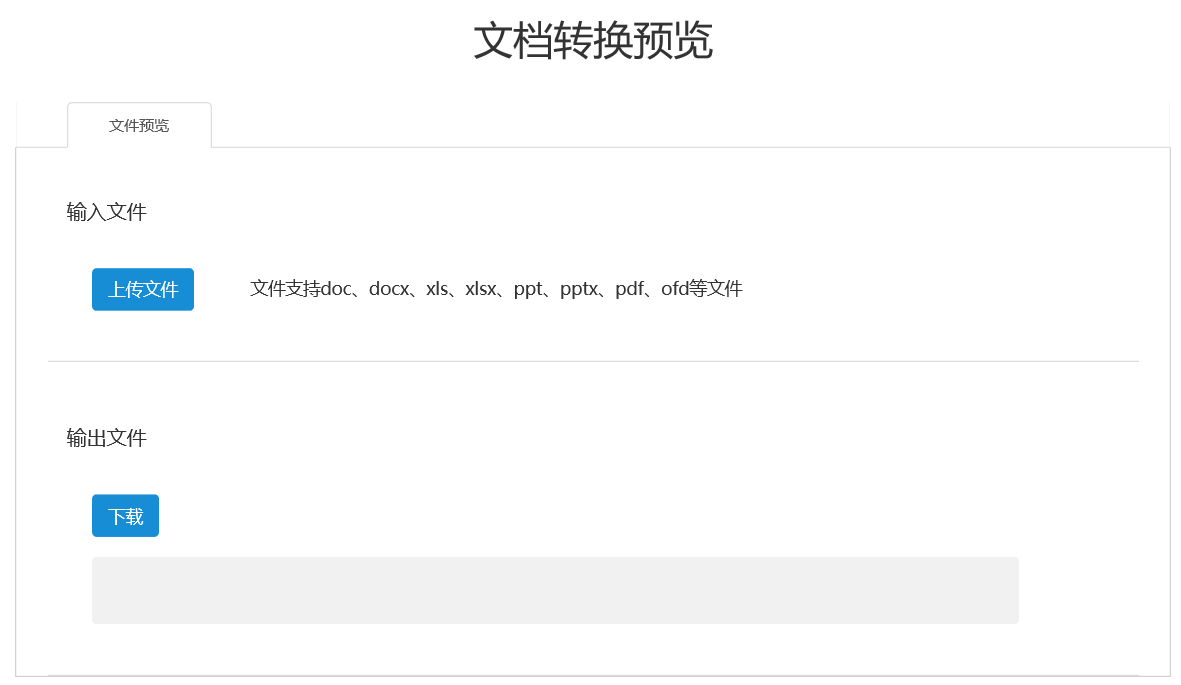 图 在线预览界面图转换日志系统以列表方式显示各业务系统的转换情况，可查看转换明细，系统提供失败任务重置功能。转换日志包括任务标识、来源系统、主机信息、任务原始名称、转换时间、转换状态、任务详情等信息。系统提供日志查询、导出等功能。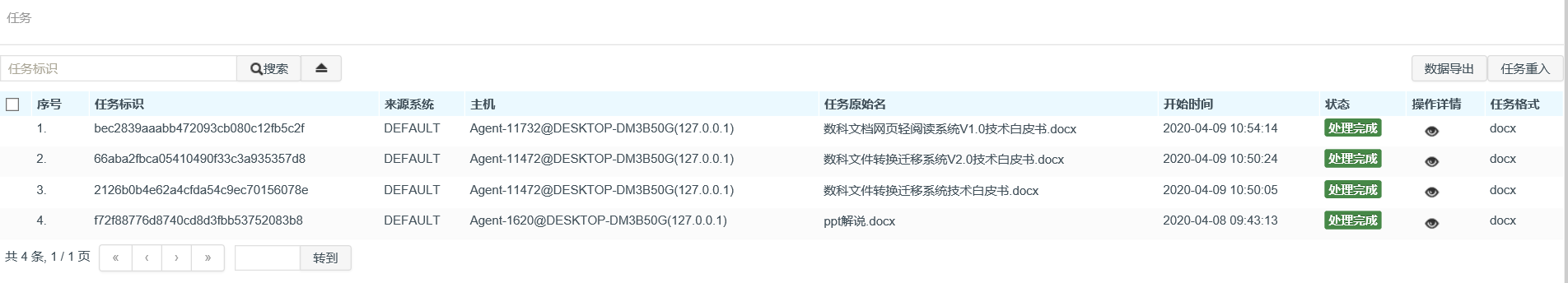 图 转换日志列表界面多系统注册支持多业务的转换请求调用，各业务系统在注册后，系统将采用按优先级排队转换的方式处理各业务系统的转换请求，并分别将转换结果返回各系统。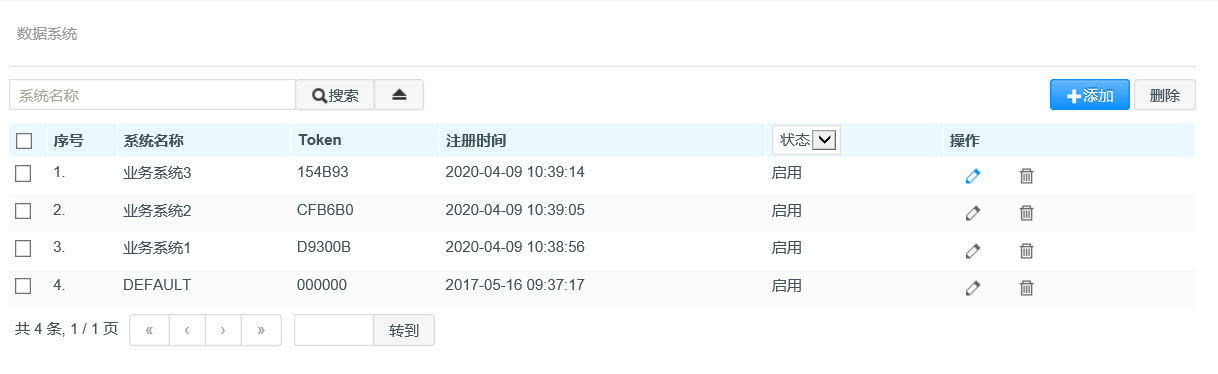 图 多系统注册界面图转换统计格式转换统计功能是展示转换成功率数据，通过自定义日期选择天、周、月、年维度的数据信息，可选择不同数据系统查看转换分析数据。统计样式支持柱形图和饼状图，也可以将统计结果导出为Excel文档。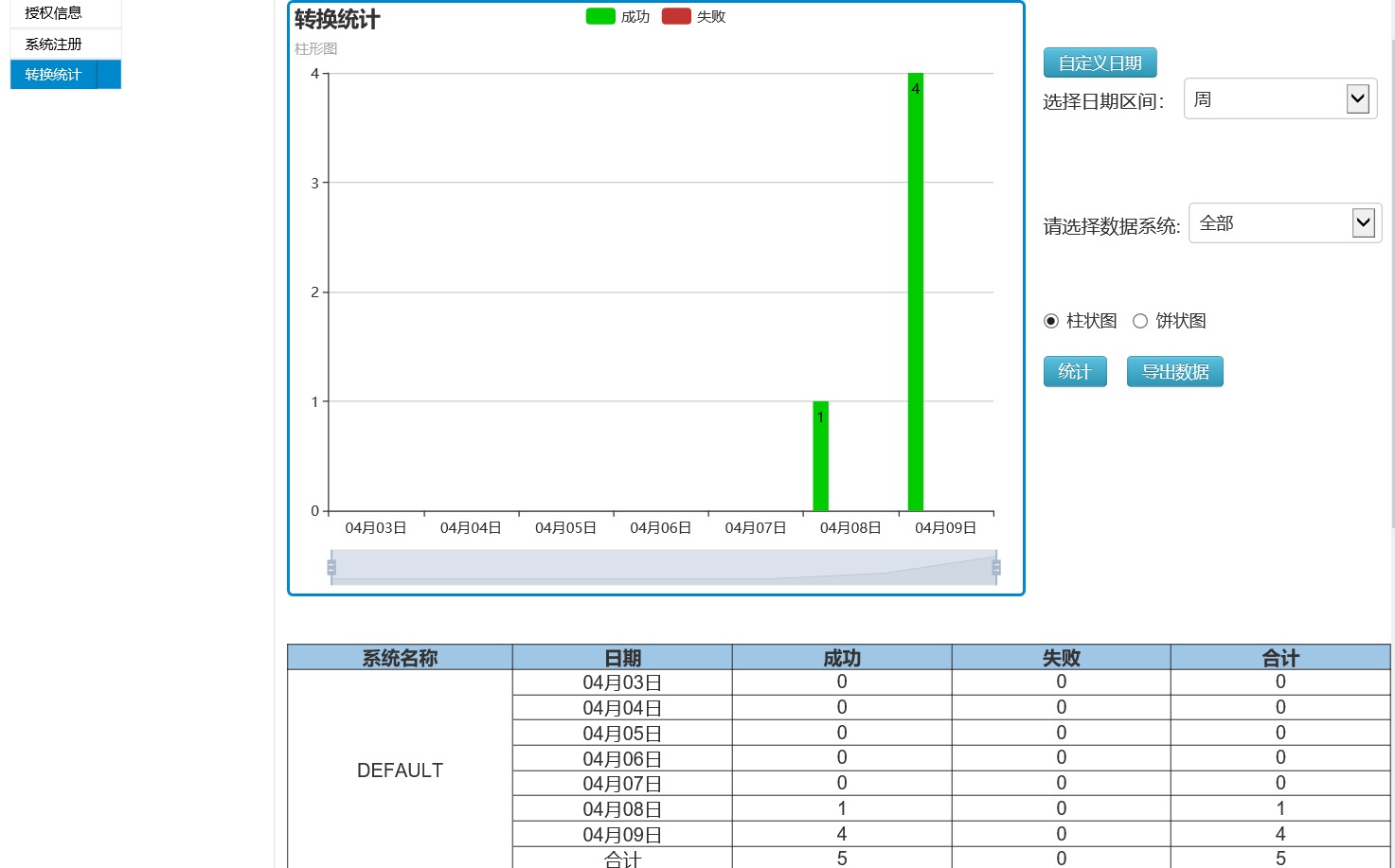 图 格式转换统计分析界面产品技术特色转换速度快通过并行计算和自动负载均衡设计，可以获得数倍甚至数十倍于传统文档转换方式的吞吐能力。转换精度高内置多种排版引擎，综合利用各个引擎的优点，有效规避其转换缺点，转出文档与源文件相比版面精确度更高。服务运行稳定转换服务的结构设计特点可实现比一般文件转换方式更为稳定，这依托两种因素：首先，转换服务不会因某一节点的失败而失败，系统提供持续服务的能力更强；其次，用文档对应的创建工具去排版和转换该文档将显著降低失败概率。可转无格式文档独创的“XML文件+模板”的方式支持无格式文件的转换，该模式可用于将数据库中的单条记录创建为可见的版式文件。海量转换支持系统支持集群部署，支持转换节点“热插拔”，可实现海量历史文件的转换。可扩展性强转换服务中的密码运算模块（对称和非对称加解密）、源文件获取模块和转换结果处理等均已抽象为可二次开发的接口，加以简单重写即可扩展为新的实现。产品性能支持文件150万份/24小时以上的高速转换；系统采用多点并行计算、自动负载均衡等机制进行格式转换，转换节点可扩充，支持任意多节点的热插拔接入和退出，系统采用单服务器部署时流式文件的转换速度大于50页/秒，证照等单证类文件生成效率大于500张/秒。部署环境系统采用JAVA跨平台技术开发，在信创环境和成熟环境下均可稳定高效运行，部署环境如下表：部署运行环境部署运行环境CPUIntel、AMD、龙芯、飞腾、申威、兆芯、鲲鹏等操作系统Windows系列、中标麒麟、银河麒麟、中科方德、UOS等数据库MySQL、达梦、金仓、神通、通用等中间件Tomcat、东方通、金蝶、中创等电子签章中安网脉、方正、信安中心、数据所、卫士通、金格等